READING PASSAGE 1You should spend about 20 minutes on Questions 1—12 which are based on Reading Passage 1 below.THE DEPARTMENT OF ETHNOGRAPHYThe Department of Ethnography was created as a separate department within the British Museum in 1946, after 140 years of gradual development from the original Department of Antiquities. If is concerned with the people of Africa, the Americas, Asia, the Pacific and parts of Europe. While this includes complex kingdoms, as in Africa, and ancient empires, such as those of the Americas, the primary focus of attention in the twentieth century has been on small-scale societies. Through its collections, the Department’s specific interest is to document how objects are created and used, and to understand their importance and significance to those who produce them. Such objects can include both the extraordinary and the mundane, the beautiful and the banal.The collections of the Department of Ethnography include approximately 300,000 artifacts, of which about half are the product of the present century. The Department has a vital role to play in providing information on non-Western cultures to visitors and scholars. To this end, the collecting emphasis has often been less on individual objects than on groups of material which allow the display of a broad range of a society’s cultural expressions. Much of the more recent collecting was carried out in the field, sometimes by Museum staff working on general anthropological projects in collaboration with a wide variety of national governments and other institutions. The material collected includes great technical series - for instance, of textiles from Bolivia, Guatemala, Indonesia and areas of West Africa - or of artifact types such as boats. The latter include working examples of coracles from India, reed boars from Lake Titicaca in the Andes, kayaks from the Arctic, and dug-out canoes from several countries. The field assemblages, such as those from the Sudan, Madagascar and Yemen, include a whole range of material culture representative of one people. This might cover the necessities of life of an African herdsman or on Arabian farmer, ritual objects, or even on occasion airport art. Again, a series of acquisitions might represent a decade’s fieldwork documenting social experience as expressed in the varieties of clothing and jewellery styles, tents and camel trappings from various Middle Eastern countries, or in the developing preferences in personal adornment and dress from Papua New Guinea. Particularly interesting are a series of collections which continue to document the evolution of ceremony and of material forms for which the Department already possesses early (if nor the earliest) collections formed after the first contact with Europeans.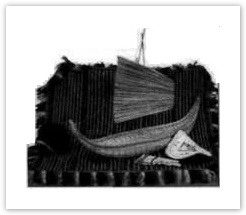 The importance of these acquisitions extends beyond the objects themselves. They come to the Museum with documentation of the social context, ideally including photographic records. Such acquisitions have multiple purposes. Most significantly they document for future change. Most people think of the cultures represented in the collection in terms of the absence of advanced technology. In fact, traditional practices draw on a continuing wealth of technological ingenuity. Limited resources and ecological constraints are often overcome by personal skills that would be regarded as exceptional in the West. Of growing interest is the way in which much of what we might see as disposable is, elsewhere, recycled and reused.With the Independence of much of Asia and Africa after 1945, it was assumed that economic progress would rapidly lead to the disappearance or assimilation of many small-scale societies. Therefore, it was felt that the Museum should acquire materials representing people whose art or material culture, ritual or political structures were on the point of irrevocable change. This attitude altered with the realisation that marginal communities can survive and adapt .In spite of partial integration into a notoriously fickle world economy. Since the seventeenth century, with the advent of trading companies exporting manufactured textiles to North America and Asia, the importation of cheap goods has often contributed to the destruction of local skills and indigenous markets. On the one hand modern imported goods may be used in an everyday setting, while on the other hand other traditional objects may still be required for ritually significant events. Within this context trade and exchange attitudes are inverted. What are utilitarian objects to a Westerner may be prized objects in other cultures - when transformed by local ingenuity - principally for aesthetic value. In the some way, the West imports goods from other peoples and in certain circumstances categorise them as ‘art’.Collections act as an ever-expanding database, nor merely for scholars and anthropologists, bur for people involved in a whole range of educational and artistic purposes. These include schools and universities as well as colleges of art and design. The provision of information about non-Western aesthetics and techniques, not just for designers and artists but for all visitors, is a growing responsibility for a Department whose own context is an increasingly multicultural European society.Questions 1-6Do the following statements agree with the information given in Reading Passage 1?
In boxes 1-6 on your answer sheet write
     TRUE             if the statement is true according to the passage
     FALSE            if the statement is false according to the passage
     NOT GIVEN    if the information is not given in the passageExample                                                                                                       Answer
The Department of Ethnography replaced the Department of                                FALSE
Antiquities at the British Museum.

1  The twentieth-century collections come mainly from mainstream societies such as the US and Europe.
2  The Department of Ethnography focuses mainly on modern societies.
3  The Department concentrates on collecting single unrelated objects of great value.
4  The textile collection of the Department of Ethnography is the largest in the world.
5  Traditional societies are highly inventive in terms of technology.
6  Many small-scale societies have survived and adapted in spite of predictions to the contrary.Questions 7-12
Some of the exhibits at the Department of Ethnography are listed below (Questions 7-12). The writer gives these exhibits as examples of different collection types. Match each exhibit with the collection type with which it is associated in Reading Passage 1. Write the appropriate letters in boxes 7-12 on your answer sheet. NB You may use any collection type more than once. Example                             Answer
 Boats                                     AT    Collection Type

AT     Artifact Types
EC     Evolution of Ceremony
FA      Field Assemblages
SE     Social Experience
TS     Technical Series 7   Bolivian textiles
 8   Indian coracles
 9   airport art
10  Arctic kayaks
11  necessities of life of an Arabian farmer
12  tents from the Middle EastSHOW ANSWER READING PASSAGE 2You should spend about 20 minutes on Questions 13-25 which are based on Reading Passage 2 on the following pages.Questions 13-15Reading Passage 2 has six sections A-F.Choose the most suitable headings for sections A, B and D from the list of headings below.Write the appropriate numbers i-vii in boxes 13-15 on your answer sheet.List of Headingsi Amazonia as unable to sustain complexsocietiesii The role of recent technology in ecologicalresearch in Amazoniaiii The hostility of the indigenous populationto North American influencesiv Recent evidencev Early research among the Indian Amazonsvi The influence of prehistoric inhabitants onAmazonian natural historyvii The great difficulty of changing localattitudes and practicesExample:	 Paragraph C 		Answer  iv13 Section A14 Section B15 Section DSecrets of the ForestA In 1942 Allan R Holmberg, a doctoral student in anthropology from Yale University, USA, ventured deep into the jungle of Bolivian Amazonia and searched out an isolated band of Siriono Indians. The Siriono, Holmberg later wrote, led a "strikingly backward" existence. Their villages were little more than clusters of thatched huts. Life itself was a perpetual and punishing search for food: some families grew manioc and other starchy crops in small gardenplots cleared from the forest, while other members of the tribe scoured the country for small game and promising fish holes. When local resources became depleted, the tribe moved on. As for technology, Holmberg noted, the Siriono "may be classified among the most handicapped peoples of the world". Other than bows, arrows and crude digging sticks, the only tools the Siriono seemed to possess were "two machetes worn to the size of pocketknives".B Although the lives of the Siriono have changed in the intervening decades, the image of them as Stone Age relics has endured. Indeed, in many respects the Siriono epitomize the popular conception of life in Amazonia. To casual observers, as well as to influential natural scientists and regional planners, the luxuriant forests of Amazonia seem ageless, unconquerable, a habitat totally hostile to human civilization. The apparent simplicity of Indian ways of life has been judged an evolutionary adaptation to forest ecology, living proof that Amazonia could not - and cannot - sustain a more complex society. Archaeological traces of far more elaborate cultures have been dismissed as the ruins of invaders from outside the region, abandoned to decay in the uncompromising tropical environment.C The popular conception of Amazonia and its native residents would be enormously consequential if it were true. But the human history of Amazonia in the past 11,000 years betrays that view as myth. Evidence gathered in recent years from anthropology and archaeology indicates that the region has supported a series of indigenous cultures for eleven thousand years; an extensive network of complex societies - some with populations perhaps as large as 100,000 - thrived there for more than 1,000 years before the arrival of Europeans. (Indeed, some contemporary tribes, including the Siriono, still live among the earthworks of earlier cultures.) Far from being evolutionarily retarded, prehistoric Amazonian people developed technologies and cultures that were advanced for their time. If the lives of Indians today seem "primitive", the appearance is not the result of some environmental adaptation orecological barrier; rather it is a comparatively recent adaptation to centuries of economic and political pressure. Investigators who argue otherwise have unwittingly projected the present onto the past. D The evidence for a revised view of Amazonia will take many people by surprise. Ecologists have assumed that tropical ecosystems were shaped entirely by natural forces and they have focused their research on habitats they believe have escaped human influence. But as the University of Florida ecologist, Peter Feinsinger, has noted, an approach that leaves people out of the equation is no longer tenable. The archaeological evidence shows that the natural history of Amazonia is to a surprising extent tied to the activities of its prehistoric inhabitants.E The realization comes none too soon. In June 1992 political and environmental leaders from across the world met in Rio de Janeiro to discuss how developing countries can advance their economies without destroying their natural resources. The challenge is especially difficult in Amazonia. Because the tropical forest has been depicted as ecologically unfit for large-scale human occupation, some environmentalists have opposed development of any kind.Ironically, one major casualty of that extreme position has been the environment itself. While policy makers struggle to define and implement appropriate legislation, development of the most destructive kind has continued apace over vast areas. F The other major casualty of the "naturalism" of environmental scientists has been the indigenous Amazonians, whose habits of hunting, fishing, and slash-and-burn cultivation often have been represented as harmful to the habitat. In the clash between environmentalists and developers, the Indians, whose presence is in fact crucial to the survival of the forest, have suffered the most. The new understanding of the pre-history of Amazonia, however,points toward a middle ground. Archaeology makes clear that with judicious management selected parts of the region could support more people than anyone thought before. The long buried past, it seems, offers hope for the future.Questions 16-21Do the following statements agree with the views of the writer in Reading Passage 2?In boxes 16—21 on your answer sheet writeYES if the statement agrees with the views of the writerNO if the statement contradicts the views of the writerNOT GIVEN if it is impossible to say what the writer thinks about thisExampleThe prehistoric inhabitants of Amazonia were relatively backward in technological terms.Answer  NO16 The reason for the simplicity of the Indian way of life is that Amazonia has always been unableto support a more complex society.17 There is a crucial popular misconception about the human history of Amazonia.18 There are lessons to be learned from similar ecosystems in other parts of the world.19 Most ecologists were aware that the areas of Amazonia they were working in had been shapedby human settlement.20 The indigenous Amazonian Indians are necessary to the well-being of the forest.21 It would be possible for certain parts of Amazonia to support a higher population.Questions 22-25Choose the appropriate letters A-D and write them in boxes 22-25 on your answer sheet.22 In 1942 the US anthropology student concluded that the SirionoA were unusually aggressive and cruel.B had had their way of life destroyed by invaders.C were an extremely primitive society.D had only recently made permanent settlements.23 The author believes recent discoveries of the remains of complex societies in AmazoniaA are evidence of early indigenous communities.B are the remains of settlements by invaders.C are the ruins of communities established since the European invasions.D show the region has only relatively recently been covered by forest.24 The assumption that the tropical ecosystem of Amazonia has been created solely by natural forcesA has often been questioned by ecologists in the past.B has been shown to be incorrect by recent research.C was made by Peter Feinsinger and other ecologists.D has led to some fruitful discoveries.25 The application of our new insights into the Amazonian past wouldA warn us against allowing any development at all.B cause further suffering to the Indian communities.C change present policies on development in the region.D reduce the amount of hunting, fishing, and ‘slash-and-burn’.SHOW ANSWER READING PASSAGE 3You should spend about 20 minutes on Questions 26-40 which are based on Reading Passage 3 belowHIGHS AND LOWSHormone levels - and hence our moods –may be affected by the weather. Gloomy weather can cause depression, but sunshine appears to raise the spirits. In Britain, for example, the dull weather of winter drastically cuts down the amount of sunlight that is experienced which strongly affects some people. They become so depressed and lacking in energy that their work and social life are affected. This condition has been given the name SAD (Seasonal Affective Disorder). Sufferers can fight back by making the most of any sunlight in winter and by spending a few hours each day under special, full-spectrum lamps. These provide more ultraviolet and blue-green light than ordinary fluorescent and tungsten lights. Some Russian scientists claim that children learn better after being exposed to ultraviolet light. In warm countries, hours of work are often arranged so that workers can take a break, or even a siesta, during the hottest part of the day. Scientists are working to discover the links between the weather and human beings’ moods and performance.

It is generally believed that tempers grow shorter in hot, muggy weather. There is no doubt that ‘crimes against the person’ rise in the summer, when the weather is hotter and fall in the winter when the weather is colder. Research in the United States has shown a relationship between temperature and street riots. The frequency of riots rises dramatically as the weather gets warmer, hitting a peak around 27-30°C. But is this effect really due to a mood change caused by the heat? Some scientists argue that trouble starts more often in hot weather merely because there are more people in the street when the weather is good.

Psychologists have also studied how being cold affects performance. Researchers compared divers working in icy cold water at 5°C with others in water at 20°C (about swimming pool temperature). The colder water made the divers worse at simple arithmetic and other mental tasks. But significantly, their performance was impaired as soon as they were put into the cold water – before their bodies had time to cool down. This suggests that the low temperature did not slow down mental functioning directly, but the feeling of cold distracted the divers from their tasks.

Psychologists have conducted studies showing that people become less skeptical and more optimistic when the weather is sunny However, this apparently does not just depend on the temperature. An American psychologist studied customers in a temperature-controlled restaurant. They gave bigger tips when the sun was shining and smaller tips when it wasn’t, even though the temperature in the restaurant was the same. A link between weather and mood is made believable by the evidence for a connection between behavior and the length of the daylight hours. This in turn might involve the level of a hormone called melatonin, produced in the pineal gland in the brain. The amount of melatonin falls with greater exposure to daylight. Research shows that melatonin plays an important part in the seasonal behavior of certain animals. For example, food consumption of stags increases during the winter, reaching a peak in February/ March. It falls again to a low point in May, then rises to a peak in September, before dropping to another minimum in November. These changes seem to be triggered by varying melatonin levels.

In the laboratory, hamsters put on more weight when the nights are getting shorter and their melatonin levels are falling. On the other hand, if they are given injections of melatonin, they will stop eating altogether. It seems that time cues provided by the changing lengths of day and night trigger changes in animals’ behavior - changes that are needed to cope with the cycle of the seasons. People’s moods too, have been shown to react to the length of the daylight hours. Skeptics might say that longer exposure to sunshine puts people in a better mood because they associate it with the happy feelings of holidays and freedom from responsibility. However, the belief that rain and murky weather make people more unhappy is borne out by a study in Belgium, which showed that a telephone counseling service gets more telephone calls from people with suicidal feelings when it rains.

When there is a thunderstorm brewing, some people complain of the air being ‘heavy’ and of feeling irritable, moody and on edge. They may be reacting to the fact that the air can become slightly positively charged when large thunderclouds are generating the intense electrical fields that cause lightning flashes. The positive charge increases the levels of serotonin (a chemical involved in sending signals in the nervous system). High levels of serotonin in certain areas of the nervous system make people more active and reactive and, possibly, more aggressive. When certain winds are blowing, such as the Mistral in southern France and the Fohn in southern Germany, mood can be affected - and the number of traffic accidents rises. It may be significant that the concentration of positively charged particles is greater than normal in these winds. In the United Kingdom, 400,000 ionizers are sold every year. These small machines raise the number of negative ions in the air in a room. Many people claim they feel better in negatively charged air.Questions 26-28Choose the appropriate letters A—D and write them in boxes 26—28 on your answer sheet.26 Why did the divers perform less well in colder conditions?A They were less able to concentrate.B Their body temperature fell too quickly.C Their mental functions were immediately affected by the cold.D They were used to swimming pool conditions.27 The number of daylight hoursA affects the performance of workers in restaurants.B influences animal feeding habits.C makes animals like hamsters more active.D prepares humans for having greater leisure time.28 Human irritability may be influenced byA how nervous and aggressive people are.B reaction to certain weather phenomena.C the number of ions being generated by machines.D the attitude of people to thunderstorms.Questions 29-34Do the following statements agree with the information in Reading Passage 3?In boxes 29-34 on your answer sheet writeTRUE if the statement is true according to the passageFALSE if the statement is false according to the passageNOT GIVEN if the information is not given in the passage29 Seasonal Affective Disorder is disrupting children’s education in Russia.30 Serotonin is an essential cause of human aggression.31 Scientific evidence links ‘happy associations with weather’ to human mood.32 A link between depression and the time of year has been established.33 Melatonin levels increase at certain times of the year.34 Positively charged ions can influence eating habits.Questions 35-37According to the text which THREE of the following conditions have been scientifically proved to have a psychological effect on humans?Choose THREE letters A—G and write them in boxes 35—37 on your answer sheet.A lack of negative ionsB rainy weatherC food consumptionD high serotonin levelsE sunny weatherF freedom from worryG lack of counselling facilitiesQuestions 38-40Complete each of the following statements with the best ending from the box below.Write the appropriate letters A-G in boxes 38—40 on your answer sheet.38 It has been established that social tension increases significantly in the United States during ...39 Research has shown that a hamster’s bodyweight increases according to its exposure to40 Animals cope with changing weather and food availability because they are influenced by...A daylightB hot weatherC melatoninD moderate temperaturesE poor co-ordinationF time cuesG impaired performanceSHOW ANSWER RETURN TO-PASSAGE 1PASSAGE 2PASSAGE 3ANSWER KEY- ACADEMIC READING 3.3 ACEach question correctly answered scores 1 mark. Please note! CORRECT SPELLING NEEDED IN ALLANSWERS.Reading Passage 1, Questions 1-121 FALSE // F2 FALSE // F3 FALSE // F4 NOT GIVEN // NG5 TRUE // T6 TRUE // T7 TS // Technical Series8 AT // Artefact Types9 FA // Field Assemblages10 AT // Artefact Types11 FA//Field Assemblages12 SE // Social ExperienceReading Passage 2, Questions 13—2513 v // Early research among the Indian Amazons14 i // Amazonia as unable to sustain complexsocieties15 vi // The influence of prehistoric inhabitants onAmazonian natural history16 NO // N17 YES // Y18 NOT GIVEN // NG19 NO//N20 YES // Y21 YES // Y22 C // were an extremely primitive society23 A // are evidence of early indigenouscommunities24 B // has been shown to be incorrect by recentresearch25 C // change present policies on development in theregionReading Passage 3, Questions 26-4026 A // They were less able to concentrate27 B // influences animal feeding habits28 B // reaction to certain weather phenomena29 NOT GIVEN // NG30 FALSE // F31 FALSE // F32 TRUE // T33 TRUE // T34 NOT GIVEN//NG 35-37 IN ANY ORDERB // rainy weatherD // high serotonin levelsE // sunny weather38 B // hot weather39 A // daylight40 F // time cues